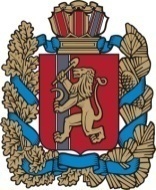 О внесении изменений в решение Благовещенского сельского Совета депутатов от 18.10.2013 г № 22 «О создании муниципального дорожного фонда Благовещенского сельсовета»          1.   Из п. 3 приложения решения Благовещенского сельского Совета депутатов от 18.10.2013 г № 22 «О создании муниципального дорожного фонда Благовещенского сельсовета» исключить текст следующего содержания:-поступлении сумм налога на доходы физических лиц в размере 20 %, но не более 10000 рублей.    	2.  Решение Благовещенского сельского Совета депутатов от 01.12.2014 г № 19 «О внесении изменений и дополнений в решение № 22 от 18.10.2013 г «О создании муниципального дорожного фонда Благовещенского сельсовета» отменить в связи с его несоответствием.3. Контроль за выполнением решения возложить на главу сельсовета Чумакову В.Н.        4.  Настоящее решение вступает в силу  в день, следующий за днем его опубликования в периодическом печатном издании «Вестник Благовещенского сельсовета» и применяется к правоотношениям, возникшим с 01 января 2017 года.Глава  сельсовета                                                                        В.Н. ЧумаковаБлаговещенский сельский Совет депутатовИрбейского района Красноярского края РЕШЕНИЕ27.02.2017 г                               с. Благовещенка                                        № 2   В соответствии со статьей  179.4  Бюджетного  кодекса  Российской Федерации, Федеральным законом от 06.10.2003 № 131-ФЗ «Об общих принципах организации местного самоуправления в Российской Федерации», Федеральным законом от 08.11.2007 № 257-ФЗ «Об автомобильных  дорогах 
и о дорожной деятельности в Российской Федерации и о внесении изменений 
в отдельные законодательные акты Российской Федерации», на основании     статьи 9 Устава, Благовещенский сельский Совет депутатов решил: